АДМИНИСТРАЦИЯСамойловского муниципального района Саратовской областиПОСТАНОВЛЕНИЕ- проектО выявлении правообладателя ранее учтенного объекта недвижимостиВ соответствии со статьей 69.1 Федерального закона от 13 июля 2015 года № 218-ФЗ «О государственной регистрации недвижимости», Уставом Самойловского муниципального района Саратовской областиПОСТАНОВЛЯЮ:1. Принять решение о выявлении правообладателя жилого дома общей площадью 36,8 кв. м. с кадастровым номером 64:31:290130:97, расположенного по адресу: Саратовская область, р-н Самойловский, с Благовещенка, ул Ленина, д 24, в качестве его правообладателя, владеющего данным объектом недвижимости на праве собственности, выявлена Власова Лидия Николаевна, 27.08.1938 г.р., паспорт гражданина Российской Федерации серия 6301 672076, Самойловским РОВД 05.11.2001г., СНИЛС 11088125933 проживающий по адресу Саратовская область, р-н Самойловский, с Благовещенка, ул Ленина, д 24.2. Право собственности Власовой Лидии Николаевны на указанный в пункте 1 настоящего постановления объект недвижимости подтверждается «Справкой выданной администрацией Благовещенского муниципального образования» от 17.08.2022г. № 127. 3. Отделу по земельным и имущественным отношениям администрации Самойловского муниципального района Саратовской области осуществить действия по внесению необходимых изменений в сведения Единого государственного реестра недвижимости в сроки, регламентированные законодательством.4. Контроль за исполнением настоящего постановления возложить на начальника отдела по земельным и имущественным отношениям.Глава Самойловского муниципального района Саратовской области                                                                    М.А. МельниковСОГЛАСОВАНО:     .         .2022. № Первый заместитель главы администрации  Самойловского муниципального района                                                                                            В.В. МаховаНачальник отдела по земельным и имущественным Отношениям администрации Самойловского МР                                                                         И.В.СуровцеваЮрист                                                                                                                                                Н.А. КрюченкоИсп: О.С.Скорикова 8(84548) 2-13-54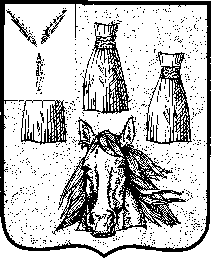 